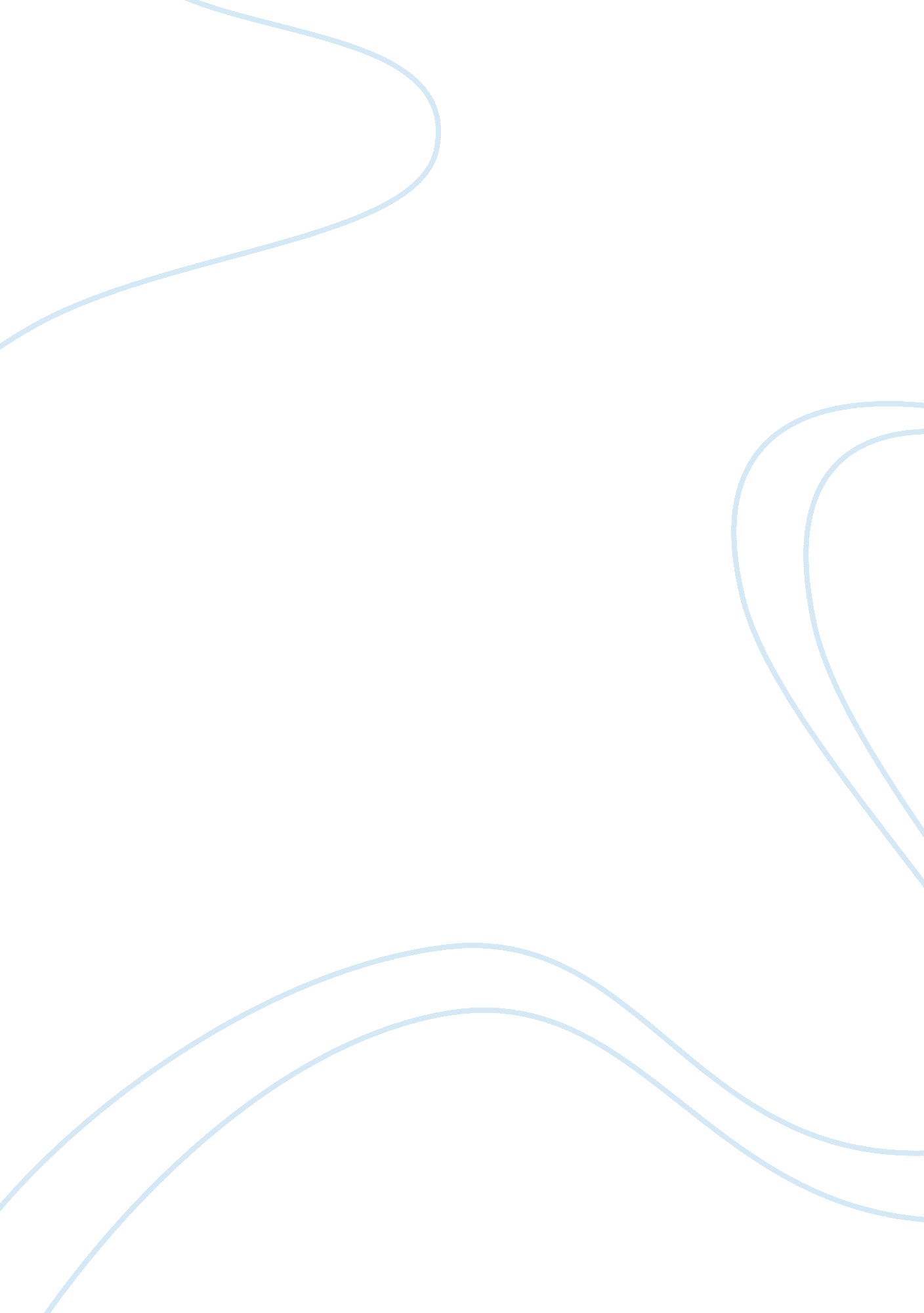 A successful teacherPsychology, Success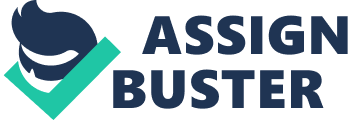 Teaching is a special calling. It is not a job well – suited to everyone. Teaching is still more of an art than ascience. So teachers should be artists in this domain. Teaching should provide an opportunity for students to develop a strong sense of creativity, a high self-esteem a life- longrespectfor learning. Ateacherwill be one factor that helps a student learn and progress along their way through life. Many individuals believe that being a teacher is an easy task. Our society believes that any person can become a teacher, but experience has shown that not everyone is capable of being a teacher. There are manypersonalitytraits that are required to be an effective teacher. “ How to be a successful teacher? ” It is an important question that we can answer by infinite words and endless sentences. However, here are some top keys for being a successful and ideal teacher. Every teacher can benefit from focusing on these important qualities. Success in teaching, as in most areas of life depends almost entirely on your attitude and on your approach. 1- Sense of Humor : A sense of humor can help you become a successful teacher. Your sense of humor can relieve tense classroom situations before they become disruptions. A sense of humor will also make the class more enjoyable for your students and possibly make students look forward to attending and paying attention Most importantly, a sense of humor will allow you to see the joy in life and make you a happier person as you progress through this sometimes stressfulcareer. 2- A positive Attitude A positive attitude is a great asset in life. You will be thrown many curve balls in life and especially in the teaching profession. A positive attitude will help you cope with these in the best way. Your composure will ease your possible anger and will decrease the pressure that you may face. For example, you may find out the first day of school that you are teaching English 2 instead of English 1. This would not be an ideal situation, but a teacher with the right attitude would try to focus on getting through the first day without negatively impacting the students. 3- High Expectations : An effective teacher must have high expectations; you should strive to raise the bar for your students. If you expect less effort, you will receive less effort. You should work on an attitude that says that you know students can achieve to your level of expectations, thereby giving them a sense of confidence too. This is not to say that you should create unrealistic expectations. However, your expectations will be one of the key factors in helping learn and achieve. 4-Consistency: In order to create a positive learningenvironment, your students should know what to expect from you every day. You need to be consistent, this will create a safe learning environment for the students and they will be more likely to succeed. It is amazing that students can adapt to teachers throughout the day that range from strict to easy. However, they will dislike an environment in which the rules are constantly changing. 5. Fairness: Many people confuse fairness and consistency. A consistent teacher is the same person from day to day. A fair teacher treats students equally in the same situation. For example, students complain of unfairness when teachers treat one gender or group of students differently. Students pick up this so quickly, so be careful of being labeled unfair. . Flexibility: One of the tenets of teaching should be that everything is in a constant state of change. Interruptions and disruptions are the norm and very few days are typical. Therefore, a flexible attitude is important not only for yourstresslevel, but also for your students who expect you to be in charge and take control of any situation. Finally, there are some points that every teacher should pay attention to in order to be an ideal teacher : 1- Never lose your temper, be self-contain. - Do not let your students know your self-points. 3- Do not break the rules and the regulations. 4- Be patient. 5- Be unpredictable, do not be a stereo type teacher. 6- Variety and speed…. ” Variety is the spice of life”. 7- Love your students and treat them kindly. 8- Be punctual in appointments. 9- Be tolerant. 10- Pay attention to the differences that may be found among the students. ( disparity in mental and understanding abilities ) . Whenever there is a will, there is a way….. 